О выделении и оборудовании специальных мест для размещения предвыборных печатных агитационных материалов зарегистрированных кандидатов и информационных материалов избирательных комиссий на территории сельского поселения Бишкураевский сельсовет муниципального района Илишевский район Республики БашкортостанНа основании пункта 7 статьи 55 Федерального Закона «О выборах Президента Российской Федерации» и по предложению территориальной избирательной комиссии муниципального района Илишевский район Республики Башкортостан, постановляю:1. Выделить и оборудовать следующие специальные места для размещения предвыборных печатных агитационных материалов зарегистрированных кандидатов и информационных материалов избирательных комиссий на территории сельского поселения Бишкураевский сельсовет муниципального района Илишевский район Республики Башкортостан:на территории избирательного участка № 2062 – доска объявлений возле магазина «Багман» (с.Бишкураево, ул.Ленина, 36);на территории избирательного участка № 2063 – доска объявлений возле магазина «Дуслык» (д.Илякшиде, ул.М.Гареева, 39);на территории избирательного участка № 2064 – доска объявлений возле магазина «Дуслык» (д.Мало – Бишкураево, ул.Х.Гильданова, 26).	2. Печатные предвыборные агитационные материалы могут вывешиваться (расклеиваться, размещаться) в помещениях, на зданиях, сооружениях и иных объектах (за исключением указанных в данном постановлении) только при наличии письменного согласия собственников, владельцев и на условиях договора с собственниками, владельцами.	3. Запретить вывешивать (расклеивать, размещать) печатные предвыборные агитационные материалы на памятниках, обелисках, зданиях, сооружениях и в помещениях, имеющих историческую ценность, а также в зданиях, в которых размещены избирательные комиссии, помещения для голосования, и на расстоянии 50 метров от входа в них. 	4. Обнародовать данное постановление на официальном сайте сельского поселения.  Глава сельского поселения                                        З.А.ХадимуллинБашортостан РеспубликаҺымуниципаль районилеш районыбишурай ауыл советыауыл билӘмӘҺе хакимиӘтеБашортостан РеспубликаҺымуниципаль районилеш районыбишурай ауыл советыауыл билӘмӘҺе хакимиӘте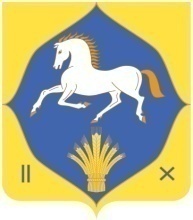 республика башкортостанмуниципальный районилишевский районадминистрация сельского поселениябишкураевский сельсовет452268, Бишкурай ауылыЛенин урамы, 69Тел. (34762) 47-1-48452268, Бишкурай ауылыЛенин урамы, 69Тел. (34762) 47-1-48452268, с. Бишкураевоул. Ленина, 69Тел. (34762) 47-1-48452268, с. Бишкураевоул. Ленина, 69Тел. (34762) 47-1-48452268, с. Бишкураевоул. Ленина, 69Тел. (34762) 47-1-48         КАРАР                                                                                       ПОСТАНОВЛЕНИЕ                      КАРАР                                                                                       ПОСТАНОВЛЕНИЕ                      КАРАР                                                                                       ПОСТАНОВЛЕНИЕ                      КАРАР                                                                                       ПОСТАНОВЛЕНИЕ                      КАРАР                                                                                       ПОСТАНОВЛЕНИЕ                      КАРАР                                                                                       ПОСТАНОВЛЕНИЕ                      КАРАР                                                                                       ПОСТАНОВЛЕНИЕ                      КАРАР                                                                                       ПОСТАНОВЛЕНИЕ                      КАРАР                                                                                       ПОСТАНОВЛЕНИЕ                      КАРАР                                                                                       ПОСТАНОВЛЕНИЕ                      КАРАР                                                                                       ПОСТАНОВЛЕНИЕ                      КАРАР                                                                                       ПОСТАНОВЛЕНИЕ                      КАРАР                                                                                       ПОСТАНОВЛЕНИЕ                      КАРАР                                                                                       ПОСТАНОВЛЕНИЕ                      КАРАР                                                                                       ПОСТАНОВЛЕНИЕ                      КАРАР                                                                                       ПОСТАНОВЛЕНИЕ             «02»февраль2018 й.№03«02»февраля2018 г.